Официальные ресурсы информационные ресурсыАналитика и поиск партнеровСервисы для экспортеровruexport.org — официальный реестр экспортеров России для зарубежьяedata.customs.ru — Портал электронного декларированияved-services.com — Единое Таможенное Окно. Набор сервисов в области ВЭД, упрощающий таможенные процедурыtamognia.ru/qualifiers — Таможенные коды и классификаторы товаров, валют, торгующих стран и другие сведения, применяемые при таможенном декларировании товаров на портале Таможня.руfsa.gov.ru — Реестры Федеральная служба по аккредитацииОчень хороший обзор зарубежных рынков дают инструменты от Google: Trends и Barometer. Стартовый обзор по запросу будет бесплатным. Сюда входят данные о том, что влияет на принятие решений о покупке, насколько активно запрашиваются в поиске определенные товары и услуги (по стране и временному отрезку), как ваша целевая аудитория принимает решения по онлайн и офлайн-покупкам.customs.ru — Федеральная таможенная служба РФmintrans.ru — Министерство транспорта Российской Федерацииved.gov.ru — Единый портал внешнеэкономической информации (ВЭИ) Минэкономразвития Россииcbr.ru — Центральный банк Российской Федерацииwcoomd.org — Международная таможенная организацияeurasiancommission.org — Евразийская Экономическая Комиссияexportcenter.ru — Сайт Российского Экспортного Центра, поддержка экспортеровeconomy.gov.ru/minec/about/TorgPredstav — Список торговых представительств России за рубежомtpprf.ru — Торгово - промышленная палата РФwww.eurasiancommission.org – Евроазиатский экономический союзvch.ru — Проект «Виртуальная Таможня»провэд.рф — Информационно-аналитическое сетевое издание «ПРОВЭД»expertft.ru — Портал участников ВЭДrusexporter.ru — Портал «Экспортеры России»brokersonline.ru — Все для ВЭД для таможенных брокеров и таможенных представителейvedcons.ru — ВЭД-консалтинг: информационно-аналитический журналwww.alta.ru/information/vedlinks — удобный список таможенных органов по странамwww.europages.co.uk – подробный справочник европейских компанийru.kompass.com – база данных компаний по 70 странам мираtrademap.org — официальная база ООН по статистике международной торговлиtsouz.ru — База данных на сайте Евразийской экономической комиссии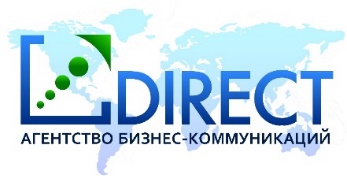 